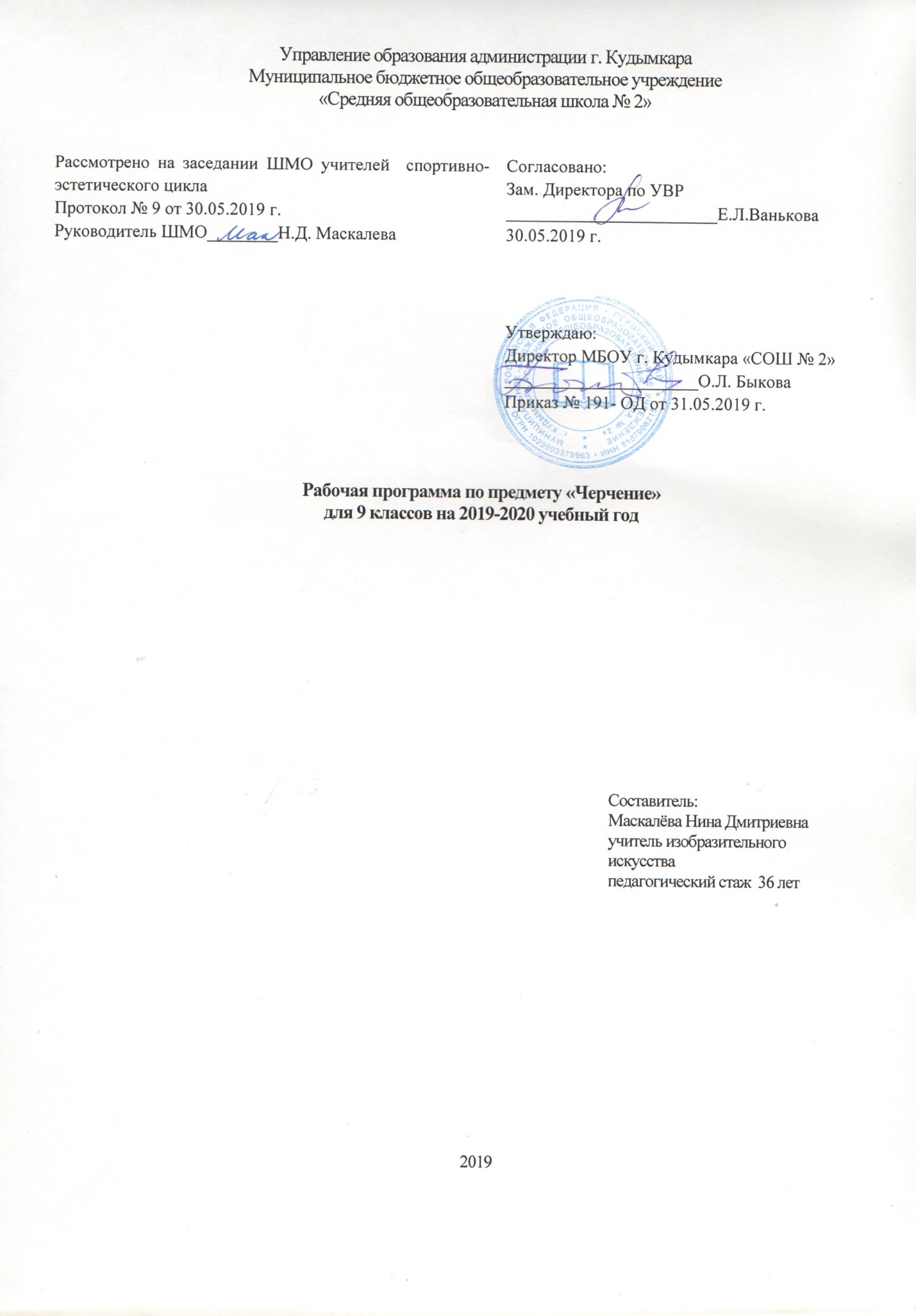 Пояснительная запискаПрограмма по черчению для 9 класса создана на основе федерального компонента государственного стандарта основного общего образования и программы общеобразовательных учреждений «Черчение», авторы: А.Д. Ботвинников, И.С. Вышнепольский, В.А. Гервер, М. М. Селиверстов.- М.: Просвещение, 2004. Программа детализирует и раскрывает содержание стандарта, определяет общую стратегию обучения, воспитания и развития учащихся средствами учебного предмета в соответствии с целями изучения черчения, которые определены стандартом.Реализация рабочей программы осуществляется с использованием учебно-методического комплекта: Ботвинников А.Д., Виноградов В.Н., Вышнепольский И.С. Черчение: Учебник для 8-9 кл. – М.: АСТ: Астрель, . Программа рассчитана для общеобразовательных школ. Приоритетной целью школьного курса черчения является общая система развития мышления, пространственных представлений и графической грамотности учащихся. Школьный курс черчения помогает школьникам овладеть одним из средств познания окружающего мира; имеет большое значение для общего и политехнического образования учащихся; приобщает школьников к элементам инженерно-технических знаний в области техники и технологии современного производства; содействует развитию технического мышления, познавательных способностей учащихся. Кроме того, занятия черчением оказывают большое влияние на воспитание у школьников самостоятельности и наблюдательности, аккуратности и точности в работе, являющихся важнейшими элементами общей культуры труда; благоприятно воздействуют на формирование эстетического вкуса учащихся, что способствует разрешению задач их эстетического воспитания.Основная задача курса черчения – формирование учащихся технического мышления, пространственных представлений, а также способностей к познанию техники с помощью графических изображений. Задачу развития познавательного интереса следует рассматривать в черчении как стимул активизации деятельности школьника, как эффективный инструмент, позволяющий учителю сделать процесс обучения интересным, привлекательным, выделяя в нём те аспекты, которые смогут привлечь к себе внимание ученика.В число задач политехнической подготовки входят ознакомление учащихся с основами производства, развитие конструкторских способностей, изучение роли чертежа в современном производстве, установление логической связи черчения с другими предметами политехнического цикла, выражающейся, в частности, в повышении требовательности к качеству графических работ школьников на уроках математики, физики, химии, технологии. В результате этого будет совершенствоваться общая графическая грамотность учащихся. В задачу обучения черчению входит также подготовка школьников к самостоятельной работе со справочной и специальной литературой для решения возникающих проблем.Современное графическое образование подразумевает хорошую подготовку в области изобразительного искусства, черчения, начертательной геометрии, технологии, и других учебных дисциплин, а также владение программами компьютерной графики. Графический язык рассматривается как язык делового общения, принятый в науке, технике, искусстве, содержащий геометрическую, эстетическую, техническую и технологическую информацию. Огромную роль в обучении учащихся ОУ играет развитие образнопространственного мышления, которое формируется главным образом именно при усвоении знаний и умений на уроках черчения, и нередко именно его недостаточное развитие препятствует полноценному развитию творческих способностей школьников, т.к. основная часть усваиваемого учебного материала школьных предметов представлена в вербальной форме. Изучение графической грамоты необходимо в школах, т.к. требуется подготовка кадров на предприятия именно по техническим специальностям, и существует ряд факультетов в ВУЗах и ССУЗах для освоения графических дисциплин которых должна предшествовать первоначальная подготовка в школах.Предлагаемый курс позволит школьникам углубить и расширить свои знания в области графических дисциплин, а также лучше адаптироваться в системе высшего образования и современного производства, быстрее и качественнее освоить более сложную вузовскую программу, повысить творческий потенциал конструкторских решений.Новизна данной программы состоит в том, чтобы с целью помочь учащимся лучше освоиться в системе высшего образования и современного производства в программу по черчению вводятся элементы начертательной геометрии, позволяющие более корректно подойти к изучению черчения на теоретической основе. Знание методов построения и преобразования изображений имеет большое значение для развития пространственного мышления. Основные положенияПреподавание черчения в школе направлено на формирование и развитие графической культуры учащихся, их мышления и творческих качеств личности через решение разнообразных графических задач, направленных на формирование технического, логического, абстрактного и образно-пространственного мышления.В процессе обучения черчению должны быть соблюдены все этапы формирования, развития и применения полученных знаний на практике по правилам решения графических задач как репродуктивного, так и творческого характера. Работа по решению творческих задач (требующих применения знаний в нестандартных заданиях) должна быть во всех разделах курса.Для реализации принципа связи с жизнью в преподавании черчения, во-первых, необходимо при подборе учебных заданий стремиться к тому, чтобы их содержание максимально соответствовало реальным деталям и элементам сборочных единиц, которые существуют в технике, во-вторых, осуществлять межпредметные связи с технологией, информатикой и другими учебными дисциплинами через интегрированные уроки.Пространственное мышление у разных учащихся находится на разном уровне развития в силу индивидуальных психологических особенностей, поэтому необходимо учитывать эти особенности при обучении черчению.Для преподавания данного предмета в современных общеобразовательных учреждений, учителю необходимо владеть ИКТ и использовать данные технологии на уроках.Основная часть учебного времени отводится на освоение учащимися практического материала. Структура программыПрограмма содержит перечень объёма обязательных теоретических знаний по предмету, тематическое планирование, список методических материалов для учителя и учебных материалов для учащихся, а также перечень графических и практических работ. Программа рассчитана на 34 учебных часа 1 час в неделю).Цели и задачи курсаЦель: Овладение учащимися графического языка техники и способность применять полученные знания для решения практических и графических задач с творческим содержанием. Цель обучения предмету реализуется через выполнение следующих задач:- ознакомить учащихся с правилами выполнения чертежей установленными государственным стандартом ЕСКД;- научить выполнять чертежи в системе прямоугольных проекций, а также аксонометрические проекции с преобразованием формы предмета;- научить школьников читать и анализировать форму предметов и объектов по чертежам, эскизам, аксонометрическим проекциям и техническим рисункам;- сформировать у учащихся знания об основных способах проецирования;- формировать умение применять графические знания в новых ситуациях;- развивать образно - пространственное мышление, умения самостоятельного подхода к решению различных задач, развитие конструкторских, технических способностей учащихся. - научить самостоятельно, пользоваться учебными материалами.Календарно-тематическое планирование9 классОценка знаний и умений учащихся по черчению.Нормы оценок при устной проверке знаний.Оценка 5 ставится, если ученик:а) полностью овладел программным материалом, ясно представляет форму предметов по их изображениям и твердо знает изученные правила и условности изображений;б) дает четкий и правильный ответ, выявляющий осознанное понимание учебного материала и характеризующий прочные знания, изложенные в логической последовательности с использованием принятой в курсе черчения терминологии;в) ошибок не делает, но допускает обмолвки и оговорки по невнимательности при чтении чертежей, которые легко исправляет по требованию учителя.Оценка 4 ставится, если ученик:а) полностью овладел программным материалом, но при чтении чертежей испытывает небольшие затруднения из-за недостаточно развитого еще пространственного представления; правила изображения и условные обозначения знает;б) дает правильный ответ в определенной логической последовательности;в) при чтении чертежей допускает некоторую неполноту ответа и ошибки второстепенного характера, исправляет которые с небольшой помощью учителя.Оценка 3 ставится, если ученик:а) основной программный материал знает нетвердо, но большинство, изученных условностей, изображений и обозначений усвоил;б) ответ дает неполный, несвязанно выявляющий общее понимание вопроса;в) чертежи читает неуверенно, требует постоянной помощи учителя (наводящих вопросов) и частичного применения средств наглядности;Оценка 2 ставится, если ученик:а) обнаруживается незнание или непонимание большей или наиболее важной части материала;б) ответы строит не связно, допускает существенные ошибки, которые не может исправить даже с помощью учителя.Нормы оценок при выполнении графических и практических работ.Оценка 5 ставится, если ученик:а) вполне самостоятельно, тщательно и своевременно выполняет графические работы и аккуратно ведет рабочую тетрадь, чертежи читает свободно;б) при необходимости умело пользуется справочными материалами;в) ошибок в изображениях не делает, но допускает незначительные неточности и описки.Оценка 4 ставится, если ученик:а) чертежи выполняет и читает самостоятельно, но с большим затруднением и сравнительно аккуратно ведет рабочую тетрадь;б) справочными материалами пользуется, но ориентируется в них с трудом;в) при выполнении чертежей и практических работ допускает ошибки второстепенного характера, которые исправляет после замечания учителя и устраняет самостоятельно без дополнительных объяснений;Оценка 3 ставится, если ученик:а) чертежи выполняет и читает неуверенно, но основные правила их оформления соблюдает, обязательные работы, предусмотренные программой, выполняет, но несвоевременно, рабочую тетрадь ведет небрежно;б) в процессе графической деятельности допускает существенные ошибки, которые исправляет по указанию и с помощью учителя.Оценка 2 ставится, если ученик:а) не выполняет обязательные графические и практические работы, не ведет рабочую тетрадь;б) чертежи читает и выполняет только с помощью учителя и систематически допускает существенные ошибки.Перечень инструментов, принадлежностей и материалов для черчения:- Готовальня школьная или циркуль.- Угольники с углами 300, 600, 900, 450, 450, 900.- Транспортир.- Линейка.- Карандаши простые марки Т, ТМ, М.- Ластик- Тетрадь в клетку.- Формат А 4.ЛИТЕРАТУРАДля учителя:Ботвинников А.Д., Виноградов В.Н., Вышнепольский И.С. Черчение: Учебник для 8-9 кл. – М.: АСТ: Астрель, 2008.-224с.Василенко Е. А., Жукова Е. Т. Карточки-задания по черчению для 8 класса. – М.: Просвещение, 2004.-413с.Василенко Е. А., Жукова Е. Т. Карточки-задания по черчению для 9 класса. – М.: Просвещение, 2004.-239с.Воротников И.А. «Занимательное черчение» - М., Просвещение, 2004.-192с.Вышнепольский И.С. Техническое черчение: Учебник для профессиональных учебных заведений.-4-е изд., перераб. и доп.-М.: Высшая школа; Издательский центр «Академия», 2005.-224с Методическое пособие по черчению: К учебнику А. Д. Ботвинникова и др. «Черчение. 8-9 классы»/ А. Д. Ботвинников, В. Н. Виноградов, И. С. Вышнепольский и др. – М.: ООО «Издательство Астрель»: ООО «Издательство АСТ», 2006.-159 с.Николаев Н. С. Проведение олимпиад по черчению: пособие для учителей. М.: Просвещение, 2005.-109сПодшибякин В. В. Черчение. Практикум. – Саратов: Лицей, 2006.-144с.Справочник по черчению. Осипов В.К.  Чекмарев А.А.  - М.: Издательский центр «Академия» 2006 г. - 336 с.Презентации по темам курса черчения. Чекмерев А. А. Начертательная геометрия и черчение: Учеб. для студ. высш. учеб. заведений - 2-ое изд., перераб. и доп. - М.: Гуманит. Изд. центр ВЛАДОС, 2004. - 472 с.Черчение: Программы общеобразовательных учреждений. - М.: Просвещение, 2004 - 76 с.
Для учащихся:Ботвинников А.Д., Виноградов В.Н., Вышнепольский И.С. Черчение: Учебник для 8-9кл. – М.: АСТ: Астрель, 2008. – 224с.№урокаДата ТемаОборудованиеСодержание теоретической частиПрактическая деятельность1Обобщение сведений о способах проецирования.Учебные таблицы с задачами на построение чертежа в трёх видах по двум заданным.Повторение материала по темам: «Прямоугольное проецирование» и «Аксонометрические проекции».Чтение чертежа и построение чертежа в трёх видах по двум заданным.Рис 161.I Сечения и разрезы (12 ч.)I Сечения и разрезы (12 ч.)I Сечения и разрезы (12 ч.)I Сечения и разрезы (12 ч.)I Сечения и разрезы (12 ч.)I Сечения и разрезы (12 ч.)2Понятие о сечении. Наложенные сечения.Таблица «сечения». Учебник. Динамическая модель. Презентация по теме. Карточки-задания.Назначение сечений и правила их выполнения. Виды сечений.Построение наложенных сечений (с использованием кальки по индивидуальным карточкам-заданиям).3Вынесенные сечения.Таблица «сечения». Учебник. Динамическая модель. Презентация по теме. Карточки – задания.Правила выполнения и обозначения вынесенных сеченийПостроение вынесенного сечения (по индивидуальным карточкам)4Графическая работа №1 «Сечения».Таблица «сечения».Повторение по теме «Сечения».Графическая работа (построение сечений).Рис 177.5Разрезы.Учебные таблицы. Презентация по теме.Назначение разрезов. Отличие разрезов от сечений. Правила выполнения разрезов.Решение заданий.Рис. 180,183.6Простые разрезы. Фронтальный разрез.Учебные таблицы. Презентация по теме.Классификация разрезов. Правила выполнения фронтального разреза.Построение фронтального разреза (фронтальное задание).Рис. 184.7Профильный разрез.Учебные таблицы. Презентация по теме.Правила выполнения профильного разреза.Построение профильного разреза.Рис. 185.8Горизонтальный разрез.Учебные таблицы. Презентация по теме.Правила выполнения горизонтального разреза.Построение горизонтального разреза.Рис. 188.9Графическая работа №2 «Простые разрезы».Учебные таблицы. Карточки – задания.Повторение по теме «Простые разрезы».Выполнение чертежа предмета с применением необходимых разрезов (индивидуально по карточкам-заданиям).10Соединение части вида и части разреза.Учебные таблицы. Презентация по теме.Правила соединения части вида и части разреза. Особые случаи разрезов.Упражнения на соединение части вида и части разреза.Рис. 194.11Разрезы в аксонометрических проекциях.Учебные таблицы. Презентация по теме. Динамическая модель.Правила выполнения разреза в аксонометрической проекции.Построение аксонометрической проекции детали с вырезом ¼ её части (фронтально).12, 13Графическая работа №3,4 «Чертёж детали с применением разреза»Учебные таблицы. Карточки-задания.Повторение материала по темам: «Простые разрезы» и «Разрезы в аксонометрических проекциях».Построение чертежа предмета с применением целесообразных разрезов (индивидуально по карточкам-заданиям).II  Пересечение поверхностей геометрических тел с плоскостью (5 ч.)II  Пересечение поверхностей геометрических тел с плоскостью (5 ч.)II  Пересечение поверхностей геометрических тел с плоскостью (5 ч.)II  Пересечение поверхностей геометрических тел с плоскостью (5 ч.)II  Пересечение поверхностей геометрических тел с плоскостью (5 ч.)II  Пересечение поверхностей геометрических тел с плоскостью (5 ч.)14Пересечение плоскогранных тел с наклонной плоскостью.Учебные таблицы. Презентация по теме. Динамическая модель.Правила нахождения точек пересечения тела с плоскостью.Построение чертежа, изометрической проекции и развёртки четырёхугольной призмы пересечённой плоскостью (фронтально).15Пересечение плоскогранных тел с наклонной плоскостью.Учебные таблицы. Презентация по теме. Динамическая модель.Правила нахождения точек пересечения тела с плоскостью.Построение чертежа, изометрической проекции и развёртки пирамиды пересечённой плоскостью (фронтально).16Пересечение плоскогранных тел с наклонной плоскостью.Учебные таблицы. Презентация по теме. Динамическая модель. Карточки-задания.Правила нахождения точек пересечения тела с плоскостью.Построение чертежа, изометрической проекции и развёртки пирамиды пересечённой плоскостью (индивидуально по карточкам - заданиям).17Пересечение тел с вращения наклонной плоскостью.Учебные таблицы. Презентация по теме. Динамическая модель.Правила нахождения точек пересечения тела с плоскостью.Построение чертежа, изометрической проекции и развёртки конуса пересечённой плоскостью (фронтально).18Пересечение тел вращения c наклонной плоскостью.Практическая работа №5.Учебные таблицы. Презентация по теме. Динамическая модель.Карточки-задания.Правила нахождения точек пересечения тела с плоскостью.Построение чертежа, изометрической проекции и развёртки цилиндра пересечённой плоскостью (индивидуально по карточкам - заданиям).III Сборочные чертежи (12 ч.)III Сборочные чертежи (12 ч.)III Сборочные чертежи (12 ч.)III Сборочные чертежи (12 ч.)III Сборочные чертежи (12 ч.)III Сборочные чертежи (12 ч.)19Выбор количества изображений и главного изображенияУсловности и упрощения на чертежах.Учебная таблица. Индивидуальные карточки-задания. Презентация по теме.Положение детали должно давать полное представление о форме и размерах при рациональном использовании поля чертежа.Определение рациональности выполнения чертежа. Условности и сокращения. 20Графическая работа №6 «Устное чтение чертежа»Учебная таблица. План выполнения работы.Закрепление навыков по теме.Чтение чертежа. Построение технического рисунка (в тетради)21Графическая работа №7 «Эскиз с натуры»Учебная таблица. План выполнения работы.Закрепление навыков по темеВыполнить эскиз детали с натуры и построить целесообразный разрез.22, 23Сборочные чертежи. Общие сведения о соединениях деталей.Учебные таблицы. Презентация по теме.Общие сведения о соединениях деталей. Изображение и обозначение резьбы.Виды соединений деталей. Стандарты. Изображение резьбы и обозначение различных видов резьб. Шпильки, болты. 24Графическая работа №8 «Эскиз резьбового соединения»Учебные таблицы. Презентация по теме.Закрепление знаний по теме «Резьбовые соединения»Выполнение эскиза резьбового соединения.Рис. 235 (по вариантам).25Общие сведения о штифтовых и шпоночных соединенияхУчебные таблицы. Презентация по теме.Правила выполнения чертежей штифтовых и шпоночных соединений.Выполнение эскиза шпоночного соединения.Рис. 225.26Графическая работа №9 «Эскиз шпоночного соединения»Учебные таблицы. Карточки – задания.Закрепление знаний по теме «Штифтовые и шпоночные соединения».Выполнение эскиза шпоночного соединения (индивидуально по карточкам – заданиям).27Чтение сборочных чертежей.Учебные таблицы. Карточки – задания.Алгоритм чтения сборочных чертежей. Условности и упрощения на сборочных чертежах.1.Чтение сборочных чертежей на рис. 244 -248.2. Чтение чертежей (индивидуально по карточкам – заданиям).28Понятие о деталировании.Учебные таблицы. Презентация по теме.Процесс создания эскизов деталей по сборочным чертежам.Составление эскизов деталей посредством деталирования.Рис. 240, 244.29Графическая работа №10 «Деталирование»Презентация по теме. Карточки задания. Повторение материала по теме: «Деталирование»Составление эскизов деталей посредством деталирования (индивидуально по карточкам – заданиям)30Основные особенности строительных чертежей.Учебные таблицы. Презентация по теме.Основные правила изображений на строительных чертежах. Графические изображения элементов зданий и деталей внутреннего оборудования.Составление конспекта по теме урока.IV Чтение строительных чертежей (4 ч.)IV Чтение строительных чертежей (4 ч.)IV Чтение строительных чертежей (4 ч.)IV Чтение строительных чертежей (4 ч.)IV Чтение строительных чертежей (4 ч.)IV Чтение строительных чертежей (4 ч.)31Правила чтения строительных чертежей.Учебные таблицы.Алгоритм чтения чертежей.Чтение чертежей по учебным таблицам (фронтально).32Практическая работа №11 «Чтение строительного чертежа»Учебные таблицы. Карточки – задания.Повторение по теме: «Правила чтения строительных чертежей».Чтение строительных чертежей (индивидуально по карточкам – заданиям).33, 34Контрольная графическая работа №12Учебные таблицы. Карточки – задания.Закрепление ЗУНов, полученных при изучении курса черченияЧертёж сборочной единицы(индивидуально по карточкам – заданиям).